AGRICULTURE FORM THREE PAPER 1 2021 SECTION A (30 MARKS)Answer ALL the questions in this section in the spaces provided Outline three reasons for treating water for use in  the farm 		( 1 ½ mks) - To kill disease causing micro-organism- To remove chemical or impurities- To remove bad smell and taste- To remove sedimentsGive four advantages of carrying out minimum tillage              		     (2mks)To reduce cost of cultivationTo control soil erosionTo consume soil moistureTo maintain soil structureState four disadvantages of communal land tenure system     			(2mks) No incentive among the users to conserve the landThere is  tendency to overstock and well grazeProblems in controlling livestock breeding programsImpossible to secure loans by no title deedThere are diseases and parasitesName any four surface sources of water in the farm	(2kms)Dam  Weir RiverSwamplakeState four important reasons of keeping farm records in the farm…….(2mks) It shows the history of the farmIt shows whether the farm is making profit or lossIt shows assets and liabilitiesUsed when supporting insurance claimsUsed in planning or budgetingUsed when sharing profitsWhen settling disputesGive two ways in which organic mulch helps in the control of soil erosion 	(1mk) It reduces the speed of the surface run-offI helps in intercepting the rain dropsIt assists in increasing the rate of infiltrationName any two examples of farm structures that are used in crop production 	(1mk)Nursery bedSilos StoresGreen housesGive two reasons for siting a nursery bed at a well sheltered place     	  (1mk) To prevent high rate of evaporationTo prevent strong windsState four reasons as to why burning is not recommended in land	(2mks)Destroys organic matterDestroys soil nutrientsKills soil living organismsLeads to loss of soil waterGive four advantages of using certified seeds during during planting……	(2mks)Give high yieldsThey all germinateThey give products of high qualityThey are free from diseasesThey have high germination percentage.Why is it necessary to allow freshly cut sorghum (Columbus grass) to wilt before 	feeding it to livestock? 								(1mk)  to prevent poisoning by prussic acidGive two roles of nitrogen in maize production  			  (1mk) Increases size of grainsHelps to increase carbohydrate contentDistinguish between the terms hybrid and composite as used in maize breeding ( 1mk) Hybrid- they are crops varieties developed by crossing two pure linesComposites- these are maize varieties developed through repeated mass sectionOutline three important aspects of rainfall a farmer should consider when growing crops (1 ½ mks)Rainfall reliabilityRainfall distributionRainfall intensityRainfall amountState two harmful effects of strong wind in agricultural production		 (1mk)Cause soil erosionDestruction of farm structuresCause lodging of cerealsGive two ways in which cover crops help  to conserve water  in the  soil (1mk) Increase the rate of infiltrationPrevent evaporationPrevent surface runoffGive a reason for carrying out  each of the following  management  practices on a tree nursery Pricking out 								(1 mk) 		To prevent overcrowding in the nurseryShading(1mk)Prevents splash erosionPrevents excessive evapotranspirationPrevents direct sunlight which leads to excessive evaporation18) Outline two ways of controlling damping off disease off disease of cabbages 											Removing shadeReducing the amount of waterState four effects of pests with both piercing and sucking mouth parts on Crops									 (2mks) Suck all the photosynthesized food substancesLeading to distortion of leaves Name four natural factors that may influence soil erosion	(2mks) Topography or gradient of slopeRainfall intensitySoil depthSoil typeVegetation coverOpportunity cost – value of the best foregone alternative                       SECTION B ( 20 MARKS) Answer ALL the questions in this section in the spaces provided The diagram below illustrates a maize cob attacked by a disease.  Study it carefully and answer the questions that follow. 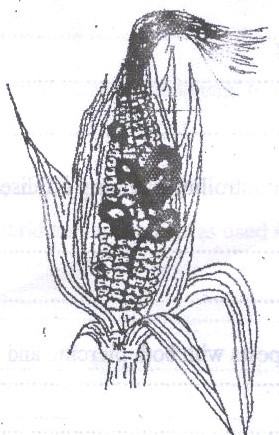 Identify the disease 		-				( 1 mk) - Maize smutApart from maize, give two other crops that may be attacked by the disease  											(1mk) SorghumWheatOatsMilletBarleysugercaneState two methods of controlling the diseases 				(2mks) Useof copper sulphatePlanting resistant crop varieties Crop rotationPlanting certified seedsThe diagram below illustrates an experiment on soil. Study it carefully and answer the  questions  that follow 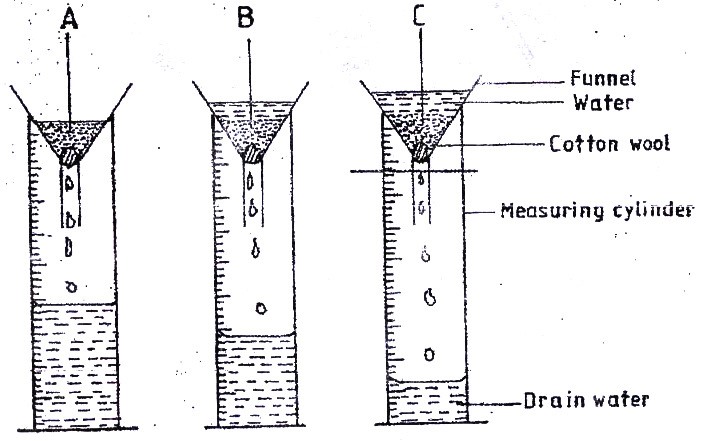   State the aim of the experiment 			( 1mk) To experiment the rate of infiltration or water holding capacity of the soilIf the volume of water illustrated in the measuring cylinders was observed after one hour, identify the soil samples labeled A and B. Sandy soils							( ½ mk) Loamy soils							( ½ mk)  State two ways in which the soil structure of the soil sample labeled C above 	can be improved. 							( 2mks) adding organic manureslimingsub soiling to break hand pandraining excess waterThe diagram below illustrates a final seedbed after tertiary operation done during land preparation. Study it carefully and answer the questions that follow. 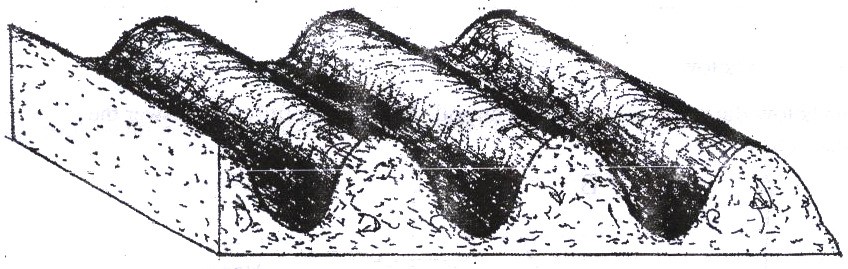 Name the tertiary operation carried out on the seedback		( ½ mk) 		RidgingDescribe how the tertiary operation named in (a) above is carried out  Soil is dug in a continuous line to form a ridge.  A furrow is made and soil is helped on the side to form a ridge.						( 1 ½ mks) Give two advantages of planting crops on the final seed back illustrated above  									( 2 mks) -promotes tube expansion-Conserves water-Controls soil erosion-Easy harvestingWhat is the function of each of the following substances in the preparation of compost manure? 		(a) Wood ash							( 1mk) 	-promotes the amount of phosphorus and potassium in the manure	- Helps to modify soil ph                         b ) Top Soil 								( 1 mk) Introduces soil micro-organism which initiates the decomposition processc) wooden stick – used to check temperature in the compost heap( 1 mk)d) manure- acts as food for the microorganisms( 1 mk)Outline four deficiency symptoms of nitrogen in plants.		(4mks)Chlorosis of leaves or yellowing of leavesStunted growthPremature leaf fallProduction of purple pigmentSoughing of leaves(any ½  x4=  2marks)(a) Why is the use of the following items essential during the harvesting of tea? Plucking stick  					( 1 mk) It helps to maintain a uniform plucking tableWoven basket						( 1 mk)  Prevents decomposition of the leaves                        SECTION:C  (4O marks)                  Answer any two questions in this section(a) Explain five advantages of vegetative propagation in crop production    ( 5 mks)  Plants grow fasterFacilitates propagation of seedless plantsCrops show uniformity in terms of qualitiesCrops have desirable shape or sizeProduce many different types of fruits on one plantOutline five benefits of organic farming				 ( 5 mks)  It’s cheap and cost effectiveIt makes use of the locally available materialsIt’s useful in improving soil structureThere is no side effects from crops and animal products.It doesn’t pollute the environmentDiscuss five factors to consider when choosing the type of irrigation system to use in a farm.								( 10mks)  Topography of the areaSoil typeThe type of crop to be grownWater availabilityType of waterCapital availability	(any 1 x 5)(29a ) Describe ten safety precautions that should be taken when using herbicides to 	control weeds  						(10mks)Read manufacturers instructions Avoid drift to unintended crops and pastureNever suck the blocked nozzlesWear correct attireWash the knapsack sprayer properly after useKeep containers with chemicals out of reach from childrenDo not eat while spayingDispose chemical containers properlyAvoid spraying in the direction of windGive crop enough time before harvesting sprayed cropsAvoid washing equipments in water sourcesb )  Biological agents of weathering                                                       	     (10 mks)large animals:Large animals like buffaloes elephant, cattle, when they move, they exert pressure on rocks breaking them.Man’s activitiesMans activities such as mining, building of house, construction of roads and rails leading to breaking of rock into small pieces.Plants rootsPlants roots make their way into rocks cracks and cravicesleading  to further breakages.Plant roots produce weak acids which weaken the rock making it to break .ArthropodsInsects such as earthworms, termites help in soil formation.Micro-organism (saprophytes)These feed on death organisms plants and animals leading to decay and formation of organic matter  which is a component of soil.(2x4=8)Describe tomato production under the following sub headingsNursery establishment			 (6mks)Select a site crops of tomato family have not been grown for the last one year.Clear the vegetation and remove all trash using a suitable tool.Then dig the site/area deeply in order to remove all the weeds.Measure and divide the nursery into beds of 1m wide and any convenient length.Leave a path of about 50 cm apart.Level the bed ensuring that it is of the right tilth.Broad cast phosphatic fertilizerMake shallow drills about 1cm deep and 10 – 15 cm apart.Put tomato seeds in those drillsApply light mulchWater(1x6 = 6mks mark until procedure breaks)Land preparation                                                             		     (3mks)Dig the land deeply removing all the perennial weeds.Dig the planting holes  the recommended spacingApply DAP/ in the planting holes. (1x3=3marks)Transplanting                                                                    		   (7mks)Transplant when tomato seedlings are one month old, 3-4 weeks old or with  - 3 true leavesTransplant in the evening in the morning on during a cloudy day.Water the nursery bed first to ensure that seedlings are uprooted with a ball of soil attached on their rootsUproot only healthy and vigorously growing seedlingsPlant at same depth they were in the nursery.Firm the soil around the base of the seedlingApply a little mulchWater the seedlings.(any  1x8=8marks)Harvesting                                                                     		     (3mks)Tomatoes are ready for harvesting 3 months after transplanting.Harvest tomatoes for canning when they are fully ripe.Harvest for fresh market   when they are partially ripeGrade tomatoes appropriately.(any 1 x3 = 3mks)